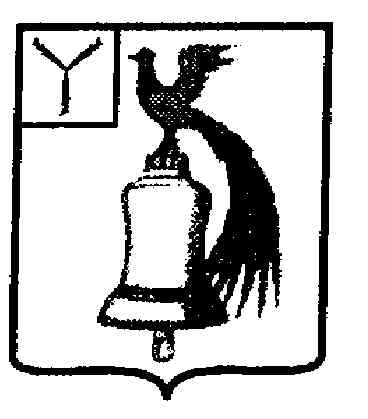 АДМИНИСТРАЦИЯТАТИЩЕВСКОГО МУНИЦИПАЛЬНОГО РАЙОНАСАРАТОВСКОЙ ОБЛАСТИП О С Т А Н О В Л Е Н И Е26.09.2022											№ 1138р.п.ТатищевоОб организации подготовки ипроведении государственной итоговой аттестациипо образовательным программам основного общего исреднего общего образования на территории Татищевскогомуниципального района Саратовской областив 2022/2023 учебном годуВ соответствии с Федеральным законом от 06.10.2003 № 131-ФЗ 
«Об общих принципах организации местного самоуправления в Российской Федерации», с пунктом 1 части 12 статьи 59 Федеральным законом Российской Федерации от 29.12.2012 № 273-ФЗ «Об образовании в Российской Федерации», Порядком проведения государственной итоговой аттестации по образовательным программам основного общего образования, утвержденным совместным Приказом Министерства просвещения Российской Федерации и Федеральной службы по надзору в сфере образования и науки от 07.11.2018                  № 189/1513 «Об утверждении Порядка проведения государственной итоговой аттестации по образовательным программам основного общего образования», Порядком проведения государственной итоговой аттестации по образовательным программам среднего общего образования, утвержденным совместным Приказом Министерства просвещения Российской Федерации и Федеральной службы по надзору в сфере образования и науки от 07.11.2018                            № 190/1512 «Об утверждении Порядка проведения государственной итоговой аттестации по образовательным программам среднего общего образования», во исполнение приказа министерства образования Саратовской области от 31.08.2022 № 1406 «Об организации подготовки и проведении государственной итоговой аттестации по образовательным программам основного общего и среднего общего образования на территории Саратовской области в 2022/2023 учебном году», на основании Устава Татищевского муниципального района Саратовской области, в целях обеспечения проведения государственной итоговой аттестации по образовательным программам основного общего и среднего общего образования на территории Татищевского муниципального района Саратовской области в 2022/2023 учебном году п о с т а н о в л я ю:1. Утвердить дорожную карту по организации подготовки и проведению государственной итоговой аттестации по образовательным программам основного общего и среднего общего образования на территории Татищевского муниципального района Саратовской области в 2022/2023 учебном году согласно приложению.2. Управлению образования администрации Татищевского муниципального района Саратовской области обеспечить контроль за деятельностью муниципальных общеобразовательных учреждений Татищевского муниципального района Саратовской области по соблюдению законодательства и выполнению дорожной карты по организации подготовки и проведению государственной итоговой аттестации по образовательным программам основного общего и среднего общего образования на территории Татищевского муниципального района Саратовской области в 2022/2023 учебном году.3. Руководителям муниципальных общеобразовательных учреждений Татищевского муниципального района Саратовской области в срок до 25.09.2022 разработать и утвердить планы-графики подготовки и проведения государственной итоговой аттестации по образовательным программам основного общего и среднего общего образования в 2022/2023 учебном году.4. Контроль за исполнением настоящего постановления возложить на заместителя главы администрации Татищевского муниципального района Саратовской области Иванову Е.В.       Временно исполняющий полномочия главы Татищевского         муниципального района                                                            Ю.В.СамойловаПриложение к постановлениюадминистрации Татищевскогомуниципального районаСаратовской областиот 26.09.2022 № 1138Дорожная картапо организации подготовки и проведению государственной итоговой аттестациипо образовательным программам основного общего исреднего общего образования на территории Татищевского муниципального района Саратовской области  в 2022/2023 учебном году№п/пМероприятиеСрокиСрокиОтветственные исполнители1.Анализ проведения государственной итоговой аттестации по образовательным программам основного общего и среднего общего образования в 2022 годуАнализ проведения государственной итоговой аттестации по образовательным программам основного общего и среднего общего образования в 2022 годуАнализ проведения государственной итоговой аттестации по образовательным программам основного общего и среднего общего образования в 2022 годуАнализ проведения государственной итоговой аттестации по образовательным программам основного общего и среднего общего образования в 2022 году1.1.Подведение итогов ГИА на совещании с руководителями образовательных организаций, с педагогическими коллективами, с родительской  общественностьюдо 30 сентября 
2022 годадо 30 сентября 
2022 годауправление образования администрации Татищевского муниципального района Саратовской области (далее по тексту – управление образования)2Меры по повышению качества преподавания учебных предметовМеры по повышению качества преподавания учебных предметовМеры по повышению качества преподавания учебных предметовМеры по повышению качества преподавания учебных предметов2.1Организация работы по подготовкек участию к государственной итоговой аттестации по образовательным программам основного общего и среднего общего образования в 2022/2023 учебном годусентябрь2022 года –май2023 годауправление образования, общеобразовательные организацииуправление образования, общеобразовательные организации2.2Формирование состава обучающихся, требующих особого внимания по подготовке к ГИАдо 20 октября 2022 годаобщеобразовательные организацииобщеобразовательные организации2.3Проведение диагностики первичного выбора предметов для участия в ГИАдо 15 октября 2022 годаобщеобразовательные организацииобщеобразовательные организации2.4Анализ отчета о результатах самообследования, программ развития образовательных организаций, вошедшихв перечень школ с низкими образовательными результатамидо 15 ноября2022   годауправление образованияуправление образования2.5Тестирование учителей-предметников по контрольно-измерительным материаламноябрь2022 года,январь2023 годауправление образованияуправление образования2.6Проведение тематической проверки муниципальных общеобразовательных организаций о подготовке учащихся к ГИАноябрь2022 года,март2023 годауправление образованияуправление образования2.7Анализ программ самообследования, программ развития общеобразовательных организаций, вошедших в перечень школс низкими образовательными результатаминоябрь2021 годауправление образованияуправление образования2.8Осуществление внутришкольного контроля по вопросу повышения качества знаний учащихся и подготовке к ГИА, посещение администрацией уроков учителей-предметников, оказание методической помощив течение 2022/2023 учебного годаУправление образования, МКУ «Ресурсный центр развития образования Татищевского муниципального района Саратовской области» (далее – Ресурсный центр),образовательные организацииУправление образования, МКУ «Ресурсный центр развития образования Татищевского муниципального района Саратовской области» (далее – Ресурсный центр),образовательные организации2.9Организация проведения независимого контроля качества образованияв течение 2022/2023 учебного годауправление образования,общеобразовательные организацииуправление образования,общеобразовательные организации2.10Направление учителей-предметников на областные семинары и курсы повышения квалификации по вопросам подготовки к ГИАв течение 2022/2023 учебного года по графикууправление образования,общеобразовательные организацииуправление образования,общеобразовательные организации2.11Участие педагогов в Интернет-форумах и конференциях по подготовке к ГИАв течение 2022/2023 учебного годаобщеобразовательные организацииобщеобразовательные организации2.12Анализ текущей успеваемости обучающихся 9 и 11 классов, а также обучающихся «группы риска», претендентов на аттестат с отличием и на награждение медалямив течение2022/2023учебного года, не менее 1 разав четвертьуправление образования, общеобразовательные организацииуправление образования, общеобразовательные организации2.13Разработка анкет и проведение диагностики готовности обучающихся к ГИАв течение2022/2023учебного годаобщеобразовательные организацииобщеобразовательные организации2.14Организация психологической подготовки учителей, обучающихся и их родителей к прохождению ГИАв течение 2022/2023 учебного годаобщеобразовательные организацииобщеобразовательные организации2.15Организация работы школьных библиотек по подготовке к ГИА (нормативные документы, инструкции, перечень ресурсов библиотек, стенд с пособиями по ГИА и др.)в течение 2022/2023 учебного годаобщеобразовательные организацииобщеобразовательные организации2.16Проведение школьных и муниципальных родительских собраний по вопросам успеваемости, качества знаний и подготовки к ГИАв течение 2022/2023 учебного годаобщеобразовательные организацииобщеобразовательные организации2.17Индивидуальное консультированиеродителейв течение 2022/20223учебного годаобщеобразовательные организацииобщеобразовательные организации2.18Проведение школьных методических объединений по глубокому и всестороннему изучению документов по подготовке к ГИА с обсуждением алгоритма качественной подготовки учащихся к экзаменамв течение 2022/2023 учебного годаРесурсный центр,общеобразовательные организацииРесурсный центр,общеобразовательные организации2.19Использование каникулярного времени школьников для интенсивного обучения предметам, выбранным для прохождения ГИАноябрь2022 года,январь,март2023 годаобщеобразовательные организацииобщеобразовательные организации2.20Организация консультаций и индивидуальных занятий для обучающихся 9 и 11 классовв течение 2022/2023 учебного годаобщеобразовательные организацииобщеобразовательные организации2.21Обеспечение муниципальных общеобразовательных учреждений инструктивно-методическими материалами по организации ГИАв течение 2022/2023 учебного годауправление образованияуправление образования2.22Контроль за освоением образовательных программ, модификация существующих образовательных программ с учетом требований к ГИАв течение 2022/2023 учебного годауправление образованияуправление образования2.23Корректировка программ самообследования, программ развития общеобразовательных организацийдекабрь2022 годаРесурсный центр,общеобразовательные организацииРесурсный центр,общеобразовательные организации2.24Корректировка графика переподготовки/ повышения квалификации педагогических работников образовательных организаций, имеющих низкие результаты по итогам единого государственного экзаменадо 25 декабря 2022 годаРесурсный центр,общеобразовательные организацииРесурсный центр,общеобразовательные организации2.25Организация проблемных курсов, учебных и методических семинаров, мастер-классов учителей-предметников «Подготовка к государственной итоговой аттестации: формула успеха»2022/2023 учебный годРесурсный центр, районные методические объединенияРесурсный центр, районные методические объединения2.26Зональные (районные) «круглые столы», конференции по повышению качества образованияI полугодие 2021/2022 учебного годаРесурсный центр, районные методические объединенияРесурсный центр, районные методические объединения2.27Дистанционный клуб учителей-предметников «Я готов к ГИА!»2021/2022 учебный годРесурсный центр, районные методические объединенияРесурсный центр, районные методические объединения2.28Мастер-классы ведущих педагогов области по вопросам подготовки к проведению государственной итоговой аттестации(в режиме ВКС)2022/2023 учебный годРесурсный центр, районные методические объединенияРесурсный центр, районные методические объединения2.29Консультации ведущих экспертов предметных комиссий Саратовской области для обучающихся 9, 11 классов по вопросам подготовки к ГИА в 2021 году2022/2023 учебный годуправление образования, Ресурсный центруправление образования, Ресурсный центр2.30Региональные проверочные работы по математике для обучающихся 9 классовдекабрь2022 года,март202 годауправление образования, общеобразовательные организацииуправление образования, общеобразовательные организации2.31Проведение диагностики первичного выбора предметов для участияв ГИАоктябрь 2022управление образования, общеобразовательные организацииуправление образования, общеобразовательные организации2.32Организация подготовки обучающихся к ГИАпостояннов течение 2022/2023 учебного годауправление образования, общеобразовательные организацииуправление образования, общеобразовательные организации2.33Организация подготовки обучающихся к итоговому сочинению (изложению)сентябрь – ноябрь2022 годаобщеобразовательные организацииобщеобразовательные организации2.34Организация подготовки обучающихся9 классов к итоговому собеседованиюпо русскому языкусентябрь2022 года –февраль 2023 годаобщеобразовательные организацииобщеобразовательные организации3Мероприятия по нормативному обеспечению государственной итоговой аттестациипо образовательным программам основного общего и среднего общего образования(далее по тексту – ГИА-9, ГИА-11)Мероприятия по нормативному обеспечению государственной итоговой аттестациипо образовательным программам основного общего и среднего общего образования(далее по тексту – ГИА-9, ГИА-11)Мероприятия по нормативному обеспечению государственной итоговой аттестациипо образовательным программам основного общего и среднего общего образования(далее по тексту – ГИА-9, ГИА-11)Мероприятия по нормативному обеспечению государственной итоговой аттестациипо образовательным программам основного общего и среднего общего образования(далее по тексту – ГИА-9, ГИА-11)3.1Разработка проектов постановлений администрации Татищевского муниципального района Саратовской области, приказов общеобразовательных организаций Татищевского муниципального района Саратовской областиРазработка проектов постановлений администрации Татищевского муниципального района Саратовской области, приказов общеобразовательных организаций Татищевского муниципального района Саратовской областиРазработка проектов постановлений администрации Татищевского муниципального района Саратовской области, приказов общеобразовательных организаций Татищевского муниципального района Саратовской областиРазработка проектов постановлений администрации Татищевского муниципального района Саратовской области, приказов общеобразовательных организаций Татищевского муниципального района Саратовской области3.1.1О назначении муниципального координаторасентябрь2022 годасентябрь2022 годауправление образования3.1.2Об организации и проведении региональных проверочных работ по математике для обучающихся 9-х классов в 2022/2023 учебном годуноябрь2022 годаноябрь2022 годауправление образования3.1.3Об утверждении состава комиссии по проведению итогового сочинения (изложения) и комиссии по проверке итогового сочинения (изложения)в 2022/2023 учебном годуноябрь2022 года,январь, апрель 2023 годаноябрь2022 года,январь, апрель 2023 годауправление образования, общеобразовательные организации3.1.4Об определении мест расположения пунктов проведения государственной итоговой аттестации по образовательным программам основного общего и среднего общего образования в 2022/2023 учебном годумарт-апрель 2023 годамарт-апрель 2023 годауправление образования3.1.5О проведении государственной итоговой аттестации по образовательным программам среднего общего образования в форме единого государственного экзамена в досрочный период в 2022/2023 учебном годумарт2023 годамарт2023 годауправление образования3.1.6О проведении государственной итоговой аттестации по образовательным программам основного общего в форме основного государственного экзамена в досрочный период в 2022/2023 учебном годумарт2023 годамарт2023 годауправление образования3.1.7О проведении государственной итоговойаттестации по образовательным программам основного общего и среднего общего образования в 2022/2023 учебном годумарт2023 годамарт2023 годауправление образования3.1.8Об организованной перевозке обучающихся и работников пункта проведения экзаменов, доставке экзаменационных материалов во время проведения государственной итоговой аттестации по образовательным программам основного общего и среднего общего образования в 2022 годуапрель2023 годаапрель2023 годауправление образования3.1.9Об организации работы ситуационных центров по осуществлению наблюдения за соблюдением установленного порядка проведения государственной итоговой аттестации по образовательным программам основного общего и среднего общего образования в основной период в 2022/2023 учебном годумай2023 годамай2023 годауправление образования, общеобразовательные организации3.1.10О проведении государственной итоговой аттестации по образовательным программам основного общего образования в форме основного установленного порядка проведения государственной итоговой аттестации по образовательным программам основного общего и среднего общего образования в дополнительный период (сентябрь) в 2022/2023 учебном годумай, июнь,июль, сентябрь2023 годамай, июнь,июль, сентябрь2023 годауправление образования, общеобразовательные организации3.1.11Об аккредитации общественных наблюдателей при проведении государственной итоговой аттестации по образовательным программам основного общего и среднего общего образования в дополнительный период (сентябрь) в 2022/2023 учебном годуавгуст2023 годаавгуст2023 годауправление образования3.1.12О проведении областного родительского собрания «Готовимся к экзаменам вместе»октябрь, ноябрь 2022 года, январь 2023 годаоктябрь, ноябрь 2022 года, январь 2023 годауправление образования3.1.13О проведении проверки развернутых ответов участников 
II этапа региональных проверочных работ по математике для обучающихся 9 классов общеобразовательных организаций Татищевского муниципального района Саратовской области в 2022/2023 учебном годумарт2023 годамарт2023 годауправление образования3.1.14Об организации рассмотрения апелляций о несогласии с выставленными баллами с использованием информационно-коммуникационных технологий в 2022/2023учебном годумарт2023 годамарт2023 годауправление образования4Обучение лиц, привлекаемых к проведению ГИА-9, ГИА-11Обучение лиц, привлекаемых к проведению ГИА-9, ГИА-11Обучение лиц, привлекаемых к проведению ГИА-9, ГИА-11Обучение лиц, привлекаемых к проведению ГИА-9, ГИА-114.1Организация обучения на муниципальном уровне экспертов по оцениванию итогового сочиненияноябрь2022 годаноябрь2022 годамуниципальный координатор4.2Организация обучения на муниципальном уровне лиц, привлекаемых к проведению итогового собеседования по русскому языкуянварь2023 годаянварь2023 годамуниципальный координатор4.3Организация обучения на муниципальном уровне общеобразовательныхорганизаций, назначенных ответственными за внесение сведений в региональную информационную систему обеспечения проведения ГИАноябрь2022 года –январь2023 годаноябрь2022 года –январь2023 годауправление образования4.4Организация обучения на муниципальном уровне лиц, привлекаемых к проведению ГИА-9 и ГИА-11 в качестве организаторов ППЭфевраль-апрель2023 годафевраль-апрель2023 годамуниципальный координатор4.5Организация обучения на региональном уровне граждан, планирующих осуществлять общественное наблюдение с присутствиемв местах проведения итогового сочинения (изложения), в местах проведения ГИА2022/2023 учебный год2022/2023 учебный годмуниципальный координатор4.6Консультации различных категорий участников ГИА2022/2023 учебный год2022/2023 учебный годуправление образования4.7Организация семинаров-совещаний по вопросам подготовки и проведения ГИА с различными категориями участников:заместителями директоров по учебно-воспитательной работе;учителями-предметникаминоябрь2022 года,март2023 годаноябрь2022 года,март2023 годауправление образования4.8Проведение производственных совещаний и педагогических советов по вопросам подготовки к ГИА2022/2023 учебный год2022/2023 учебный годуправление образования4.9Проведение совещаний с руководителями муниципальных общеобразовательных организаций по вопросам повышения качества подготовки к ГИА2021/2022 учебный год2021/2022 учебный годуправление образования4.10Организация обучения экспертов предметных комиссий ГИА-9 и ГИА-11 на очных курсах повышения квалификации по дополнительной профессиональной программе «Подготовка экспертов предметных комиссий Саратовской области по проверке выполнения заданий с развернутым ответом экзаменационных работ государственной итоговой аттестации по образовательным программам основного и среднего общего образования»В соответствии с графиком СОИРОВ соответствии с графиком СОИРОмуниципальный координатор5Организационное сопровождение ГИА-9 и ГИА-11Организационное сопровождение ГИА-9 и ГИА-11Организационное сопровождение ГИА-9 и ГИА-11Организационное сопровождение ГИА-9 и ГИА-115.1Мероприятия по организационному обеспечению проведениягосударственной итоговой аттестации по образовательным программамосновного общего и среднего общего образования на территории Татищевского муниципального района Саратовской области в 2022/2023 учебном годуМероприятия по организационному обеспечению проведениягосударственной итоговой аттестации по образовательным программамосновного общего и среднего общего образования на территории Татищевского муниципального района Саратовской области в 2022/2023 учебном годуМероприятия по организационному обеспечению проведениягосударственной итоговой аттестации по образовательным программамосновного общего и среднего общего образования на территории Татищевского муниципального района Саратовской области в 2022/2023 учебном годуМероприятия по организационному обеспечению проведениягосударственной итоговой аттестации по образовательным программамосновного общего и среднего общего образования на территории Татищевского муниципального района Саратовской области в 2022/2023 учебном году5.1.1Организация постоянно-действующего семинара–совещания для школьных координаторов по организации и проведению ГИА-9, ГИА-11 в 2022/2023 учебном годуне реже 1 раза в два месяцане реже 1 раза в два месяцауправление образования5.1.2Формирование статистической информации о количестве обучающихся в IX, XI классахсентябрь2022 годасентябрь2022 годауправление образования5.1.3Организация работы телефона «горячей линии»сентябрь2022 годасентябрь2022 годауправление образования5.1.4Формирование сводной информации о лицах, назначенных школьными координаторами по организации и проведению ГИАсентябрь2022 годасентябрь2022 годауправление образования5.1.5Организация участия обучающихся 9, 11 классов во всероссийских тренировочных и диагностических работах2022/2023 учебный год2022/2023 учебный годуправление образования, общеобразовательныеорганизации5.1.6Формирование заявок на курсы повышения квалификации, организованные ФИПИ, по программам ДПО по теме «Подготовка экспертов для работы в региональной предметной комиссии при проведении ГИА-9 и ГИА-11октябрь2022,апрель2023 годаоктябрь2022,апрель2023 годауправление образования5.1.7Формирование предложений в министерство образования по количеству и местам расположения пунктов проведения экзаменовоктябрь – ноябрь2022 годаоктябрь – ноябрь2022 годауправление образования5.1.8Предварительное определение мест расположения пунктов проведения ГИАоктябрь – ноябрь2022 годаоктябрь – ноябрь2022 годауправление образования5.1.9Предварительное определение схемы распределения обучающихся IX классов, участников ГИА по обязательным предметам, по пунктам проведения экзаменовоктябрь – ноябрь2022 годаоктябрь – ноябрь2022 годауправление образования, общеобразовательныеорганизации5.1.10Формирование предварительного списка работников образовательных организаций, привлекаемых к проведению ГИА-9 в качестве организаторов пункта проведения экзаменов, технических специалистов, специалистов по проведению инструктажа и обеспечению лабораторных работ, экспертов, оценивающих выполнение лабораторной работы по химии, ассистентовдекабрь2022 года –январь2023 годадекабрь2022 года –январь2023 годауправление образования, общеобразовательныеорганизации5.1.11Проведение по утверждённому расписанию итогового сочинения (изложения)7 декабря2022 года,1 февраля,3 мая2023 года7 декабря2022 года,1 февраля,3 мая2023 годауправление образования, общеобразовательныеорганизации5.1.12Предварительное формирование схемы распределения участников ГИА по обязательным предметам и предметам по выборуянварь2023 годаянварь2023 годауправление образования5.1.13Формирование предварительного списка работников образовательных организаций, привлекаемых к проведению ГИА-11 в качестве организаторов пунктов проведения экзаменов, технических специалистов, ассистентовдекабрь2022 года –январь2023 годадекабрь2022 года –январь2023 годауправление образования, общеобразовательныеорганизации5.1.14Формирование состава комиссий по проведению итогового сочинения (изложения)ноябрь 2022 года, январь, апрель 2023 годаноябрь 2022 года, январь, апрель 2023 годауправление образования,5.1.15Формирование состава  комиссий по проверке итогового сочинения (изложения) в 2022023 учебном годуноябрь2022 годаноябрь2022 годауправление образования,5.1.16Формирование состава комиссии по проведению повторной проверки итогового сочинения (изложения) обучающихся, перепроверки отдельных работ участников итогового сочинения (изложения) по итогам проведения итогового сочинения (изложения) в 2022/2023 учебном годуноябрь - декабрь2022 годаноябрь - декабрь2022 годауправление образования,5.1.17Формирование предложений в министерство образования по составу руководителей пунктов проведения экзаменовянварь2023 годаянварь2023 годауправление образования5.1.18Формирование предложений в министерство образования по составу уполномоченных представителей государственной итоговой  экзаменационной комиссиифевраль2023 годафевраль2023 годауправление образования5.1.19Формирование предложений в министерство образования по схеме распределения участников ГИА по пунктам проведения экзаменовфевраль2023 годафевраль2023 годауправление образования5.1.20Организация работы по созданию ситуационных центров по осуществлению наблюдения за соблюдением установленного порядка проведения государственной итоговой аттестации по образовательным программам основного общего и среднего общего образования  на территории Саратовской области в основной период в 2022-/учебном годуянварь –февраль2023 годаянварь –февраль2023 годауправление образования, общеобразовательныеорганизации5.1.21Организация аккредитации граждан в качестве общественных наблюдателей с присутствием в местах проведения итогового сочинения (изложения), итогового собеседования по русскому языку, в местах проведения ГИА на территории Татищевского муниципального района Саратовской областиноябрь 2022 года  – сентябрь 2023 годаноябрь 2022 года  – сентябрь 2023 годауправление образования5.1.22Организация аккредитации граждан в качестве общественных наблюдателей в местах проведения ГИА дистанционно, с использованием информационно-коммуникационных технологийфевраль – сентябрь2023 годафевраль – сентябрь2023 годауправление образования5.1.23Организация аккредитации средств массовой информации на освещение проведения итогового сочинения (изложения), итогового собеседования по русскому языку, ГИАноябрь 
2022 года – сентябрь2023 годаноябрь 
2022 года – сентябрь2023 годауправление образования5.1.24Формирование состава экспертов по оцениванию развернутых ответов участников II этапа региональных проверочных работ по математике для обучающихся 9 классов общеобразовательных организаций Саратовской области в 2022/2023 учебном годуфевраль-март 2023 годафевраль-март 2023 годауправление образования, общеобразовательныеорганизации5.1.25Проведение по утвержденному расписанию итогового собеседования по русскому языкупо графику Рособрнадзорапо графику Рособрнадзорауправление образования, общеобразовательныеорганизации5.1.26Разработка схемы транспортной доставки обучающихся в пункты проведения экзаменовапрель2023 годаапрель2023 годауправление образования5.1.27Проведение ГИА-11 по расписанию, утвержденному приказом Министерства просвещения Российской Федерации  и Рособрнадзора (далее по тексту - Минпрсвещения России и Рособрнадзора)март - апрель,май - июнь,сентябрь2023 годамарт - апрель,май - июнь,сентябрь2023 годауправление образования, общеобразовательныеорганизации5.1.28Проведение ГИА-9 по расписанию, утвержденному приказом Минпросвещения России и Рособрнадзораапрель - май,май - июнь, сентябрь2023 годаапрель - май,май - июнь, сентябрь2023 годауправление образования, общеобразовательныеорганизации5.1.29Приём заявлений для участия в ГИА-11 в дополнительный периодв 2022/2023 учебном годуавгуст2023 годаавгуст2023 годаобщеобразовательныеорганизации5.1.30Приём заявлений для участия в ГИА-9 в дополнительный периодв 2022/2023 учебном годуавгуст2023 годаавгуст2023 годаобщеобразовательныеорганизации6Мероприятия по технологическому обеспечению проведения ГИАМероприятия по технологическому обеспечению проведения ГИАМероприятия по технологическому обеспечению проведения ГИАМероприятия по технологическому обеспечению проведения ГИА6.1Организация установки и проверки готовности систем видеонаблюденияв пункте проведения экзаменов, в местах обработки и проверки экзаменационных работ в конфликтной комиссиимарт-апрель2023 годамарт-апрель2023 годауправление образования, общеобразовательныеорганизации6.2Создание особых условий в пункте проведения экзаменов для участия в ГИА лиц с ограниченными возможностями здоровья, детей-инвалидов, инвалидовмарт - сентябрь2023 годамарт - сентябрь2023 годауправление образования, общеобразовательныеорганизации6.3Техническое дооснащение  РЦОКО пункта проведения экзаменовдо 1марта2023 годадо 1марта2023 годауправление образования, общеобразовательныеорганизации6.4Обеспечение работы РИС ГИА, функционирования и передачи информации из РИС ГИА  в Федеральную информационную систему обеспечения проведения государственной итоговой аттестации обучающихся, освоивших основные образовательные программы основного общего и среднего общего образования и приема граждан в образовательные организации для получения профессионального и высшего образованияпо графику ФЦТпо графику ФЦТуправление образования, общеобразовательныеорганизации7Мероприятия по информационному сопровождению ГИА-9, ГИА-11Мероприятия по информационному сопровождению ГИА-9, ГИА-11Мероприятия по информационному сопровождению ГИА-9, ГИА-11Мероприятия по информационному сопровождению ГИА-9, ГИА-117.1Информационное наполнение раздела «Государственная итоговая аттестация» Интернет-сайта администрации Татищевского муниципального района Саратовской области и сайтов общеобразовательных учреждений по вопросам организации и проведения ГИАв течение2022/2023учебного годав течение2022/2023учебного годауправление образования, общеобразовательные организации7.2Подготовка публикаций в средствах массовой информации Татищевского муниципального района Саратовской областив течение2022/2023учебного годав течение2022/2023учебного годауправление образования7.3Обеспечение работы телефона «Горячей линии»в течение2022/2023учебного годав течение2022/2023учебного годауправление образования7.4Организация консультационной работы поддержки участников ГИАпостояннопостоянноуправление образования, общеобразовательные организации7.5Информирование средств массовой информации, общественных организаций о системе общественного наблюдения при проведении ГИА, порядке аккредитации в качестве общественного наблюдателяянварь - март 2023 годаянварь - март 2023 годауправление образования7.6Проведение диагностики по определению уровня информированности педагогических работников, обучающихся и их родителей (законных представителей) по вопросам ГИАфевраль - март 2023 годафевраль - март 2023 годауправление образования, общеобразовательные организации7.7Организация и проведение  родительских собраний, в том числе в режиме видеоконференции по вопросам организации и проведения ГИАв течение2022/2023учебного годав течение2022/2023учебного годауправление образования, общеобразовательные организации7.8Оформление информационного стенда:нормативные документы, расписание экзаменов, формы бланков, график консультаций, справочная информация.сентябрьи далее обновлениев течение2022/2023учебного годасентябрьи далее обновлениев течение2022/2023учебного годаобщеобразовательные организации7.9Подготовка и проведение мероприятия «ЕГЭ с родителями»февраль-март2023 годафевраль-март2023 годауправление образования, общеобразовательные организации7.10Организация и проведение  областных родительских собраний «Готовимся к экзаменам вместе», в том числе в режиме видеоконференции по вопросам организации и проведения ГИА2022/2023 учебный год2022/2023 учебный годуправление образования7.11Организация контроля за оформлением информационных стендов в образовательных организациях по процедуре проведения ГИА  в 2022-2023 учебном году, размещение соответствующей информации на сайтах образовательных организацийпостояннопостоянноуправление образования8Мероприятия по обеспечению мониторинга подготовки и проведения ГИАМероприятия по обеспечению мониторинга подготовки и проведения ГИАМероприятия по обеспечению мониторинга подготовки и проведения ГИАМероприятия по обеспечению мониторинга подготовки и проведения ГИА8.1Сравнительный анализ промежуточных результатов ГИАдекабрь2022 года –апрель2023 годадекабрь2022 года –апрель2023 годауправление образования8.2Разработка сборника аналитических материалов по результатам ГИАиюль - август 2023 годаиюль - август 2023 годауправление образования9Мероприятия по планированию и реализации расходов по организации ГИАМероприятия по планированию и реализации расходов по организации ГИАМероприятия по планированию и реализации расходов по организации ГИАМероприятия по планированию и реализации расходов по организации ГИА9.1Составление сметы расходов из муниципального бюджета на организацию и проведение ГИАапрель2023 годаапрель2023 годауправление образования9.2Осуществление закупок товаровмай2023 годамай2023 годауправление образования